Совещание руководителей образовательных организаций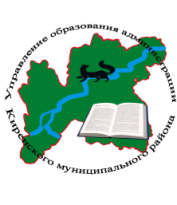 Датапроведения:18 мая 2022 годаНачало совещания: 10.00 часов.Место проведения:МКУ «Центр развития образования».Участники совещания:  специалисты Управления образования, методисты МКУ ЦРО, руководители образовательных организаций.Повестка совещания10.00-10.10 Вступительное словоЗвягинцева О. П., начальник Управления 10.10-10.25  Организация и проведение  учебных сборов с обучающимися 10-х классовЛеонтьева Л.В., директор МКУ «ЦРО»10.25-10.55 Окончание учебного года и подготовка к новому году (организация подвоза детей для сдачи ГИА, проведение выпускных, летняя оздоровительная  кампания, пожарная безопасность, подготовка ОО к ремонтным работам)Звягинцева О. П., начальник Управления 10.55-11.15 Подготовка документов  к проекту бюджета на 2023 годПоляченко М.Г., заместитель начальника Управления11.15-11.30 О внесении изменений в Порядок заполнения документов обобразованииЗырянова С.Л., заместитель начальника Управления11.30-11.45 Об анализе мероприятий по оценке качества образования,                       проведенном во втором полугодии 2021-2022 учебного годаСпиридонова Н.А., методист МКУ ЦРО11.45-12.00 О первом этапе мониторинга готовности и реализации обновленныхФГОС НОО и ООО в ООЧертовских О.Н., методист МКУ ЦРО12.00-12.30 Круглый стол: вопросы - ответы